03-289 ЗАЗ-110557-51 «Таврия Пикап» 4х2 3-дверный переднеприводный развозной фургон с жесткой пластиковой надстройкой на базе ЗАЗ-11055, мест 2, гп 390 кг, полный вес 1.2 тн, МеМЗ-2457 58 лс, 135 км/час, АвтоЗАЗ г. Запорожье 1999-2011 г.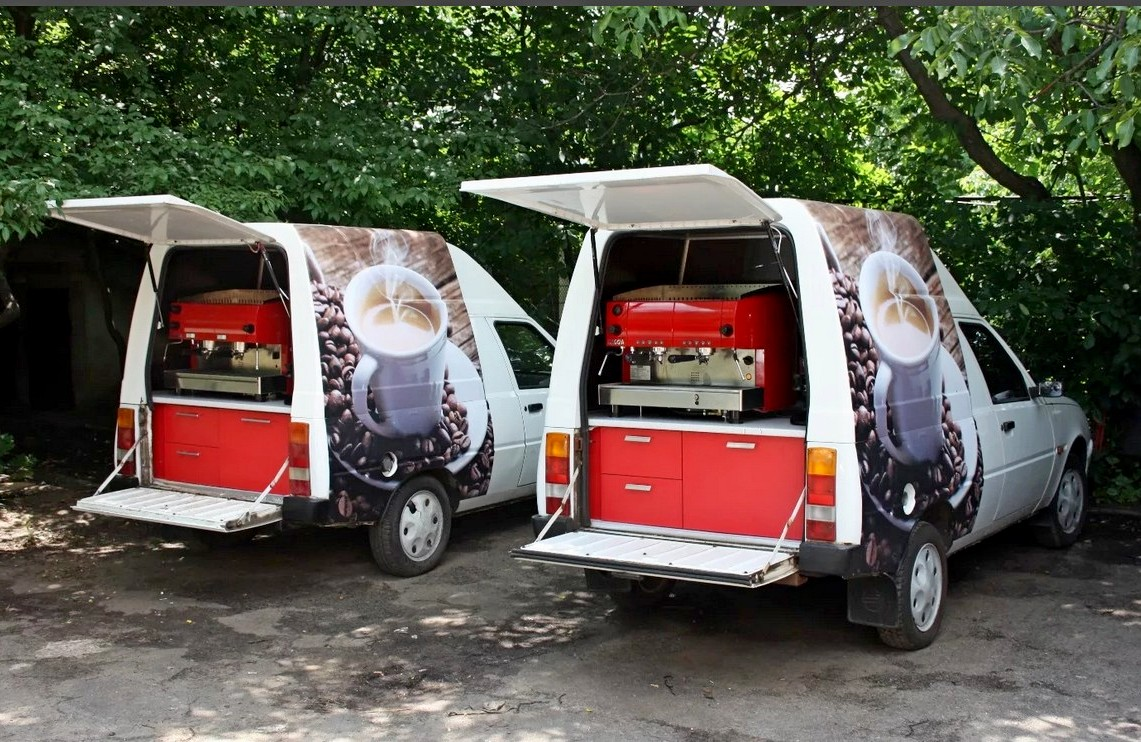  Суть данного бизнеса заключается в организации кофейни на колесах, какая подразумевает установку специально оборудования в автомобиле, реже на скутере или велосипеде. Расположиться можно практически в любом пункте, самыми распространенными являются: парки; территория торговых центров; места у входа в учебные заведения; метро, вокзалы; территория административных и офисных домов; остановки общественного транспорта. Как пример, переоборудование пикапа с пластиковым верхом ЗАЗ-110557-51 в мобильную кофейню для полностью автономной работы. Мобильная кофейня имеет следующие преимущества: легкая смена дислокации; минимальное количество разрешительной документации; быстрый старт бизнеса. В ее технологический комплект входит:— профессиональная 2-х или 3-х постовая кофемашина, работает как от сети 220, так и от газа,— кофемолка,— гелиевый аккумулятор 100A*H,— преобразователь напряжения 12/220V (инвертор),— газобаллонное оборудование 25 л,— меблирование рабочей зоны с выдвижными ящиками,— диодная подсветка рабочей зоны,— диодная подсветка салона и багажного отделения,— урна пластиковая 50 л,— ценник 1-2 шт.— брендирование на автомобиля. А также набор бариста :  молочник нерж. 3шт.,  темпер нерж. 1шт., фартук коричневый 2 шт.,  салфетки губчатые 2шт.ЗАЗ-110557-51 ЗАЗ-110557-51 2-местный пикап малого класса с пластиковым верхом является модификацией автомобиля ЗАЗ-110550 "Пикап". В связи с утяжелением автомобиля была изменена конструкция пружин, балки и сайлент блоков задней подвески, за счет чего грузоподъемность возросла до 390 кг. В задней стенке надстройки была предусмотрена откидывающаяся вверх дверь, а на задняя дверь самого пикапа была сохранена откидывающейся вниз. Откидывающаяся вверх дверь пластиковой надстройки с бортом оборудована запирающим устройством, замок которого имеет единый ключ с замками боковых дверей. Жесткость кузова пикапа была значительно увеличена за счет специального клеевого соединения жесткой надстройки с кузовом и применения усилителей кузова. Над задней дверью внутри надстройки устанавливался плафон освещения грузового отсека. Жесткая перегородка со стеклом отделяет пассажирское пространство от грузового. За сиденьями, которые имеют опрокидывающиеся вперед спинки, есть немного места для небольшой поклажи. Здесь же находится сумка-чехол с домкратом, баллонным ключом и отверткой. Что касается салона, то передняя панель осталась такой же, как в «Тавриях» советских времен – проста настолько, насколько это возможно и необходимо: спидометр, температура охлаждающей жидкости и уровень топлива.     Внутри жесткой надстройки над крышей кабины расположена полка для размещения малогабаритных грузов. Высота выполненного из стеклопластика и жестко привинченного к кузову грузового отсека составляет 1250 мм. Ширина, заявленная заводом, – 1300 мм, однако часть ее скрадывают выступающие стойки задних амортизаторов. Длина перевозимого груза может составлять 1320 мм, но можно откинуть верхнюю половину задней двери, которая удерживается газовыми стойками, и разместить более длинные предметы, а можно и наоборот – открыть при перевозке длинномеров лишь нижний борт. Большая площадь откидной верхней части двери как нельзя кстати для мелких торговцев. Машина с таким козырьком может вполне сойти за передвижной ларек, а если откинуть и нижнюю часть, получится прилавок.ЗАЗ-110550 "Пикап"ЗАЗ-110550 "Пикап" не что иное, а вариант ЗАЗ-1105 "Дана", разработанный под коммерческие цели, развозку небольших партий товара по магазинам, особенно в сельской местности, грузовое такси и множество другой работы нашлось бы для этой усовершенствованной модели «Запорожца». Грузовая платформа оборудовалась мягким или жёстким верхом, который делался из пластика в зависимости от заказа. Кабина водителя от грузового отсека отделена жесткой перегородкой, в которую для лучшей обзорности было врезано защищенное сеткой стекло. Отличия ЗАЗ-110550 "Пикап" от базовой модели ЗАЗ-1105 "Дана".1. Модернизированный задний бампер, включающий боковые надставки.2. Была усилена задняя балка, что важно при перевозке грузов.3. Прямоугольные фонари с модели ЗАЗ-968М, установленные вертикально.4. Откидной борт.5. Тент для закрытия платформы.6. Предохранительная решетка, установленная на окно перегородки.7. Установлена заливная горловина подобно Таврии ЗАЗ-1102.  Всего ЗАЗ-110550 "Пикап" выпускался в 21-й модификации. Главными преимуществами ЗАЗ-110550 "Пикап" перед конкурентами считаетсяневысокая стоимость автомобиля, простота конструкции и легкость обслуживания.Среди недостатков числятся частые сбои в работе коробки передач и плохая шумоизоляция. На Запорожском автомобильном заводе (АвтоЗАЗ) модель ЗАЗ-110550 "Пикап"выпускалась с 1992 года. В январе 2011 года Запорожским автомобилестроительным заводом был прекращен выпуск автомобилей модели ЗАЗ-11055 «Таврия Пикап» и его модификаций.На базе модели ЗАЗ-110550 «Таврия Пикап» выпускались:ЗАЗ-110550-20 «Таврия Пикап» - экспортный вариант для дорог с левосторонним движением, с правосторонним расположением органов рулевого управления и системой распределительного впрыска топлива "Сименс" и системой выхлопа отработанных газов с каталитическим нейтрализатором.ЗАЗ-110550-30 «Таврия Пикап» – основными отличиями являлось:
- облицовка радиатора;
-  установка переднего бампера и блок-фар от автомобиля ЗАЗ-1103; 
- по кромке борта автомобиля с обеих сторон были установлены защитные накладки; 
- салон оснащался люксовой панелью приборов; 
- была выполнена установка динамиков и антенны, но сама магнитола не устанавливалась. ЗАЗ-110550-40 «Таврия Пикап» с системой распределительного впрыска топлива "Сименс". Так же, в 1999 году была представлена модификация автомобиля ЗАЗ-110557 «Таврия Пикап» с 58-сильным МеМЗ-2457 рабочим объемом цилиндров 1,2 л. Благодаря этому было изменено передаточное число главной передачи - 3,875. По внешним данным автомобиль был идентичен модели ЗАЗ-110550. Впоследствии на базе ЗАЗ-110557 «Таврия Пикап» стали выпускать следующие модификации:ЗАЗ-110557-10 «Таврия Пикап» - с "высоким" тентом на дугах. В салоне автомобиля была применена люксовая отделка. Передаточное число главной передачи силового агрегата повысили до 4,133.ЗАЗ-110557-51 «Таврия Пикап» - представлял собой развозной фургон с жесткой пластиковой надстройкой над грузовым отделением автомобиля. Внутри жесткой надстройки над крышей кабины располагалась полка для размещения малогабаритных грузов. В связи с повышенной нагрузкой на автомобиль были произведены изменения в конструкция пружин, балок и сайлентблоков задней подвески. Благодаря данным изменениям грузоподъемность автомобиля возросла до 390 кг. Жесткость кузова пикапа была значительно увеличена благодаря применению специального клеевого соединения, жесткой надстройки над кузовом и применения усилителей кузова. ЗАЗ-110557-53 «Таврия Пикап» - основным отличием от ЗАЗ-110557-51 являлось изменение конструкции пластиковой надстройки выраженной в том, что задние двери были выполнены распашными, вследствие чего и задний бампер был выполнен в измененной формы.
ЗАЗ-110557-61 «Таврия Пикап» - аналог ЗАЗ-110557-51 с тем изменением, что был окрашен бампер и решетка радиатора, а колесные колпаки использовались от ЗАЗ -1103.Примерно с 2003 года стал выпускаться автомобиль модели ЗАЗ-110558 «Таврия Пикап» с мелитопольским двигателем МеМЗ-301 рабочим объемом 1,3 л. Силовой агрегат данного пикапа укомплектовывался как карбюратором, так и системой распределительного впрыска топлива.Силовые агрегаты, что устанавливались на автомобили Таврия ПикапТехнические характеристики ЗАЗ-110550  ИндексМодель двигателяОбъем см3Клапаны/ГРМСистема питанияМощность
л.с./кВт при об/мин Крутящий момент
Нм при об/минГода выпуска1,1 МЕМЗ-24510918/SOHCкарбюратор51/37,5 540078,5 3000-35001993-20071,2 МЕМЗ-245711978/SOHCкарбюратор58/42,6 540090 3000-35001999-20071,2i МЕМЗ-247711978/SOHCинжектор58/42,7 540088,8 3000-35002006-20111,3 МЕМЗ-301112998/SOHCкарбюратор63/46 5400101 3000-35002003-20071,3i МЕМЗ-307112998/SOHCинжектор64/47 5400102 3000-35002003-2011Размеры и объемыРазмеры и объемыТип кузова:ФургонКоличество дверей:3Количество мест:2Длина:3900 ммШирина:1676 ммВысота:1600 ммКолесная база:2320 ммКолея передняя:1314 ммКолея задняя:1306 ммДорожный просвет:156 ммОбъем багажника минимальный:270 лСиловая установкаСиловая установкаТип двигателя:БензинОбъем двигателя:1197 см3Мощность:58 л.с.При оборотах:5300Крутящий момент:90/3000 н*мСистема питания:КарбюраторГазораспределительный механизм:OHCРасположение цилиндров:РядныйКоличество цилиндров:4Топливо:АИ-92Количество клапанов на цилиндр:2Расположение двигателя:Спереди, продольноКоробка передачКоробка передачТип КПП:МеханическаяКол-во передач:5 5 Кол-во передач (мех коробка):5Привод:ПереднийТормозаТормозаПередние тормоза:ДисковыеЗадние тормоза:БарабанныеЭксплуатационные характеристикиЭксплуатационные характеристикиМаксимальная скорость:148 км/часВремя разгона (0-100 км/ч):17 сСнаряженная масса автомобиля:760 кгОбъем топливного бака:38 лРазмер шин:155/70 R13Расход топлива в смешанном цикле на 100 км:7,5 лПодвеска и рулевое управлениеПодвеска и рулевое управлениеТип передней подвески:Винтовая пружинаТип задней подвески:Винтовая пружинаТип рулевого управления:Шестерня-рейка